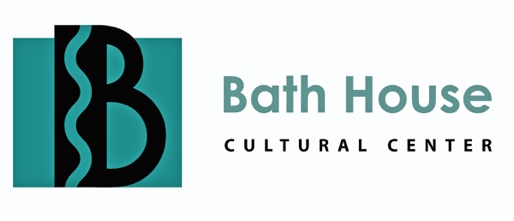 521 E. Lawther Dr.  Dallas, Texas 75218 • www.bathhousecultural.comCity of Dallas Office of Arts and CulturePRESS RELEASEA group of artists create drawings inspired by the DFW MetroplexThe Bath House Cultural Center presents
A Journey in Color and Line: Drawing the MetroplexMay 7-June 4, 2022Reception: Saturday, May 7, 2022 (6-8 PM)Featuring live music by Johnny HooperThe Bath House Cultural Center A Journey in Color and Line: Drawing the Metroplex, an exhibition of drawings and sketches by the group Artists Out and About DFW, from May 7 to June 4, 2022.  An opening reception with the artists will be held on Saturday, May 7, from 6 to 8 PM.  The reception will include live music by Dallas artist Johnny Hooper.  This program is free and open to the public.A Journey in Color and Line: Drawing the Metroplex is an exhibition that features sketchbooks, drawings, and other works that were produced on location throughout the DFW Metroplex by the group Artists Out and About DFW.  Drawn together by the desire to explore the area and to record their impressions on the spot, the artists have bonded through the practice of making art. Every Thursday, fifty-two weeks a year, the group grabs their drawing kits and head out for sketching.  They meet up, laugh, draw, paint and document their experiences in these visual diaries. The road map of the artists’ sketch locations includes the offbeat, such as the Baylor Hand Museum, as well as our favorites like the Rogers Wildlife Rescue.  After several hours of sketching, the group gathers for the “reveal” and marvel at the variety of interpretations possible at that day’s location. Some of these sketches provide ideas to expand on in the artists’ individual studios.In connection with the exhibition, there will be a free sketchbook workshop Saturday, May 14 from 2 PM to 4 PM held at the Bath House for those interested in exploring a sketching practice of their own.The artists participating in the exhibition are Kathy Boortz, Lynn Smiser Bowers, Brenda Catlett, Sharin Clark, Bobbie Dacus, Jan Dreskin-Haig, Merry Fuhrer, Nancy Griswold, Angela Howell, Robyn Jorde, MaryEllen Lacy, Suzanne McNeill, Melinda McNutt, Beverly Ann Moore, Cindy Rodella Purdy,Connie Roschlau Ball, Louise Rosenfield, Helen Siksek, Carroll Swenson-Roberts, Lori Whitaker, and Sarah Theobald-Hall.Press Photographs: To download press releases and print-resolution JPEG press photographs of this exhibition, please visit the Press Page at https://bathhouse.dallasculture.org/press/. Location and hours: The Bath House Cultural Center is located on the eastern shore of White Rock Lake at the end of Northcliff Dr. off of Buckner Blvd. at 521 E. Lawther, Dallas, TX 75218.  For general information about cultural programs at the Bath House Cultural Center, please visit the center’s website at http://www.bathhousecultural.com/  Viewing hours are Tuesday-Saturday from 12 noon to 6 PM.  The gallery is also open until 10 PM on nights with theater performances.  About the Center: The Bath House Cultural Center is a division of the City of Dallas Office of Arts and Culture.  The center is dedicated to fostering the growth, development and quality of multi-cultural arts within the City of Dallas.  The center emphasizes innovating visual and performing arts as well as other multi-discipline events throughout the year. Funding for the Bath House Cultural Center is provided by the City of Dallas, with additional support from the Texas Commission on the Arts.####